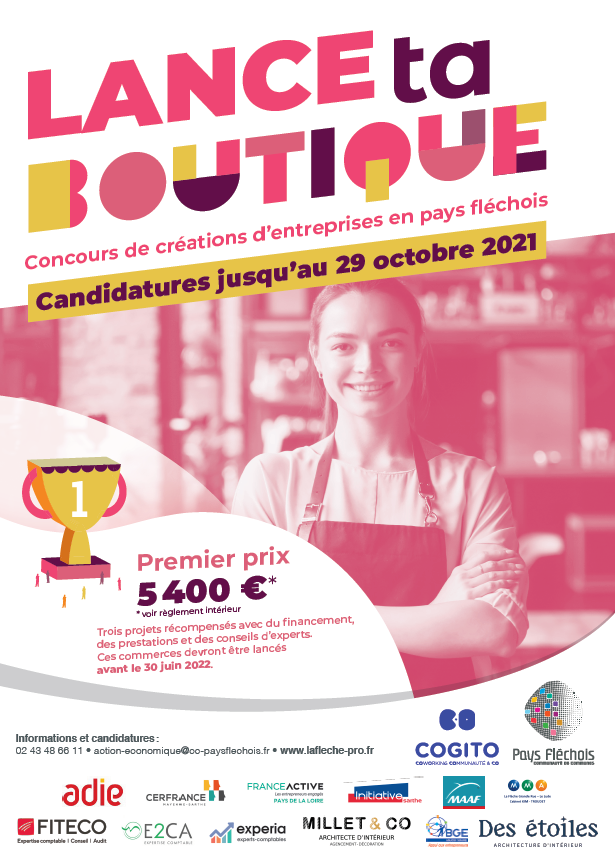 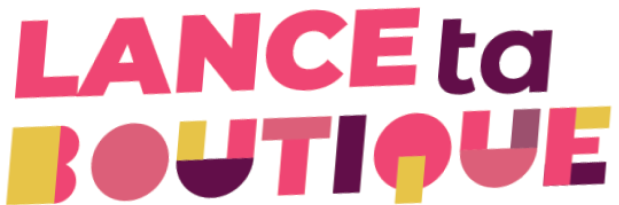 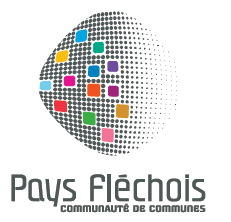 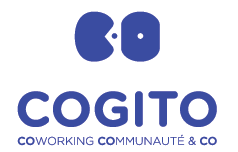 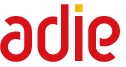 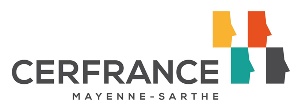 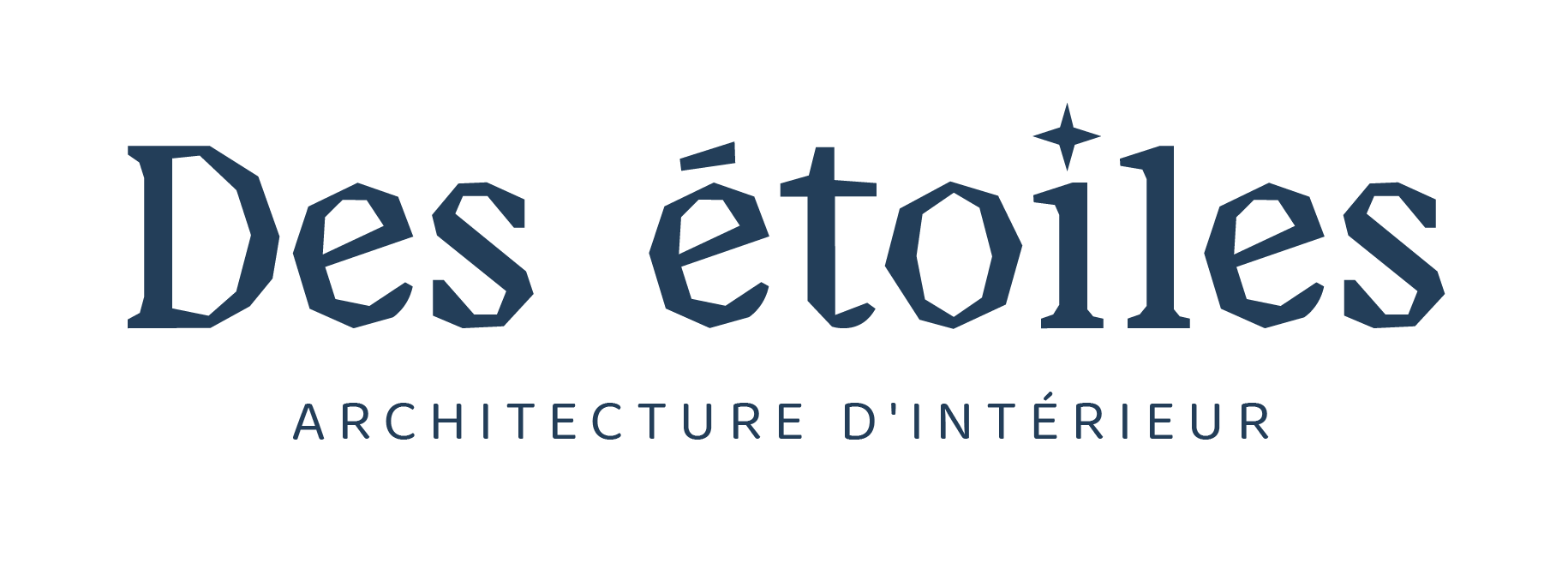 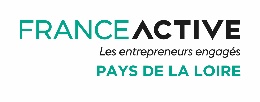 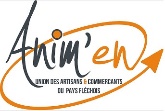 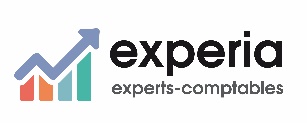 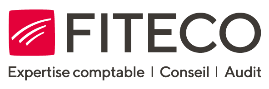 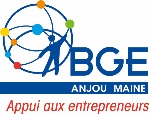 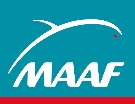 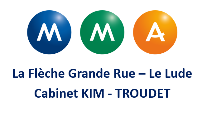 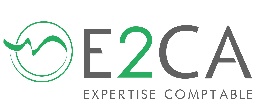 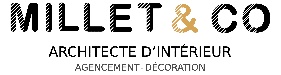 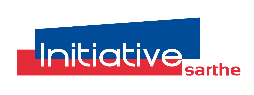 La Communauté de communes du Pays fléchois et ses partenaires vous propose de participer au concours Lance ta boutique ouvert du 1er septembre au 29 octobre 2021 sous des critères définis par règlement. Aussi, avant de remplir ce dossier, nous vous demandons de bien vouloir lire le règlement du concours disponible sur le site web www.laflechepro.com qui définit les critères d’éligibilité et de prendre rendez-vous de manière obligatoire avant le 29 octobre 2021 à 12h auprès du service Action économique du Pays fléchois à Cogito au 02 43 48 66 11. Dossier de candidaturePRESENTATION DU CREATEURPorteur : Nom : 				         Prénom : Adresse : Code Postal : 					Ville : Téléphone fixe :					    Portable : Email : Expériences professionnelles, diplômes, formation :Avez-vous suivi une formation à la création d’entreprise ? Situation Familiale Age : 						   Nationalité : Date de naissance : 				Lieu de naissance :      Marié		Célibataire		Vie maritale		Divorcé	      VeufStatut professionnel du/de la conjoint(e) : 				 Secteur d’activité : Nombre de personnes à charge : 		         Age des enfants : Situation professionnelle actuelle      Salarié					Travailleur Non Salarié (TNS)      Demandeur d’emploi		  Indemnisé 		 Non indemniséSuite à : 	 Rupture conventionnelle 		Fin de contrat		 Démission 		Licenciement 		 Autre : Quelles sont vos motivations de créer une entreprise ?PRESENTATION DU PROJET D’ENTREPRISEActivités de l’entrepriseDate de création : Quels produits allez-vous vendre ? (merci de joindre des photos des produits avec le dossier)Votre activité est-elle soumise à des contraintes réglementaires ? Si oui, quelle est la réglementation en vigueur ?Quelle est la thématique, l’ambiance de la boutique et son aménagement ? (merci de joindre des photos de l’aménagement souhaité si possible)Organisation Horaires et jours d’ouverture 				      Matin				Après-midiLundi MardiMercrediJeudiVendrediSamediDimancheAurez-vous besoin de main d’œuvre ? 			Oui 					Non Si oui, à qui allez-vous faire recours ? (fonction, moyen de recrutement, type de contrat…)Informations administrativesRaison sociale :Adresse du siège social :N° Siret si immatriculé :Forme juridique :Montant du capital social : Si associés, répartition du capital social : Quels sont les associés (expérience, diplôme, rôle dans l’entreprise…) ?POSITIONNEMENT COMMERCIALLocalisation du marché cible : Avez-vous réalisé une étude de marché ? : Si oui, dérivez la méthode et les résultats de l’étude : Clientèle cible COMMUNICATIONQuels outils de communication allez-vous développer ? 	Carte de visite 			Flyer	 			Carte de fidélité 	Réseaux sociaux, précisez : 					Site web, précisez : 				Panneaux 4x3Autres, précisez : Comment allez-vous vous faire connaître ?Budget prévu : Actions promotionnelles envisagées : ANALYSE DE L’ENVIRONNEMENTQuels sont vos concurrents ?Comment vous démarquez-vous de la concurrence ? Quels sont vos fournisseurs ?     Trouvés 	        En cours de recherche	   Pas de démarche encore réaliséeRéapprovisionnement possible de façon :      Hebdomadaire			Mensuelle		Autre, précisez : ……………..Délais de règlement : 	Immédiat	 		 jours 			     Autres, précisez : MOYENS D’EXPLOITATIONLes locauxAvez-vous trouvé le local ? Décrivez le. (adresse, ville ou commune d’implantation, superficie de vente, de stockage, travaux envisagés,…) Quel est le montant du loyer ?Quelle est la nature du bail ?Les moyens matérielsLE CHIFFRE D’AFFAIRESComment avez-vous calculé le chiffre d’affaires annuel ?Exemple :Panier moyen 				     € par clientNombre de clients envisagé par mois : 				         clientsChiffre d’affaires mensuel envisagé : 				       €Marge pratiquée : 		    Votre activité est-elle soumise à une saisonnalité ? Expliquez.PLAN DE FINANCEMENT INITIALUn prévisionnel sera à fournir en complément.Où en êtes-vous dans vos recherches de financement ?Les partenaires (s’ils sont connus…)Banque(s) : Expert-comptable :Juridique : Accompagnement (CCI, CMA, BGE, Initiative Sarthe, Adie, France Active, Cogito…) : Architecte d’intérieur :Assureur : CONCLUSIONQuelles sont vos principales motivations à vous présenter à ce concours ? Pour quelles raisons pensez-vous être retenu(e) parmi les lauréats ?Quels points vous posent encore question ? Les informations contenues sur ce formulaire, complété et remis à la Communauté de Communes du Pays Fléchois (CCPF) sont fournies sur la base de votre consentement. Les données recueillies sont nécessaires à la bonne organisation du concours « Lance ta boutique » mis en place par la CCPF. Leur traitement a pour finalité la gestion et l’étude de votre dossier de candidature à ce concours - l’envoi d’information Elles seront conservées  jusqu’à la fin de leur utilité et ne sont destinées aux services et aux élus de la CCPF habilités à les traiter.Ces données seront également accessibles à nos partenaires qui co-organisent ce concours (CER France, E2CA, EXPERIA, FITECO, MAAF, MMA, DES ETOILES, MILLET & CO et ANIM’ EN FLECH), mais aussi aux Banques du Pays fléchois pouvant participer aux jurys. En aucun cas, elles ne seront transmises à d’autres tiers. Conformément à la réglementation en vigueur (Loi n° 78-17 du 6 janvier 1978, dite « Informatique et libertés » modifiée et Règlement européen 2016/679 du 27 avril 2016, dit Règlement Général sur la Protection des Données - RGPD), pour tous renseignements concernant ces données et leur traitement ou pour exercer les droits qui vous sont reconnus par la réglementation en vigueur (accès aux données, rectification-portabilité ou suppression de données - limitation ou opposition aux traitements de données), vous pouvez prendre contact avec le responsable  du traitement de ces données (Communauté de communes du Pays fléchois) )à l’adresse suivante : rgpd@cc-paysflechois.fr et/ou le délégué à la protection des données à l’adresse suivante : dpo@sarthe.fr. Un justificatif d’identité vous sera alors demandé. Vous pouvez également, si vous le jugez nécessaire, prendre contact avec l’autorité de contrôle compétente à l’adresse suivante : contact@cnil.fr » Je reconnais avoir pris connaissance de ces informations et accepte que mes données soient utilisées aux fins décrites dans le présent texte.           Je soussigné(e)  						atteste l’authenticité des informations inscrites dans ce dossier. Fait à 							Le 							Signature :Pièces à joindre 	Curriculum Vitae (CV)	Prévisionnel financier + projet de Statut	Photos des produits vendus Eléments permettant d’apprécier le projet (logo, flyer, photo de la boutique, plan d’aménagement,…)Matériel à acquérirNeuf/occasionMontantBesoins€HTRessources€HTImmobilisations incorporelles Capitaux propres Frais d’établissementApport en numéraireFonds de commerce/droit au bailComptes courants d’associés Immobilisations corporellesAidesMatériel professionnelMobilierTravaux/aménagementVéhiculeAutres financementsMatériel informatiquePrêt bancaireAutres immobilisationsImmobilisations financièresDépôts et cautionnementsTVA sur immobilisationsStock de départBesoins en trésorerieTotalTotal